                                                                                                                Register Number: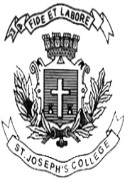                                                                                                                 Date:ST. JOSEPH’S COLLEGE (AUTONOMOUS), BANGALORE-27M.Sc. BOTANY - IV SEMESTERSEMESTER EXAMINATION: APRIL 2020BO 0518- Systematics of Angiosperms Time- 2 1/2 hrs 								      Max Marks-70This paper contains one printed page and three partsDraw diagrams wherever necessaryA. Answer any ten of the following in two to three sentences			   10X2=201. APG2. Paraphyly3. Convergent evolution4. Ecad5. Mechanical isolation 6. Open ended flora7. Cladogram8. DELTA9. Electronic herbarium10. Chloroplast DNA11. P proteins12. Disc electrophoresisB.  Write critical notes on any five of the following                                                    5X6=3013. Dahlgrens’ system of classification14. Isoetes-monocot theory15. Comparative account on homology and analogy 16. Stabilization of hybrids17. Post zygotic isolating mechanisms18. California transect experiment19. Computer based mapping in plant distributionC. Give a comprehensive account of any two of the following                             2X10=2020. Species concept21. Coniferales-Amentiferae theory & Pentoxylales ancestry of Angiosperms22. Proteins form taxon A and taxon B is extracted and are injected intravenously into the ear vein of the rabbit, antiserum is collected and analyzed. Discuss the technique involved and its role in taxonomy.BO-0518-B-20